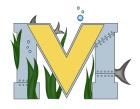 			PROJECT #1 PROPOSALName(s):  Alex Leslie and Matthew CoullTeam Name: The "EH" TeamPart A:  Project Ideas & ObjectivesIdeasDesign and build a comprehensive system of water turbines to continuously generate electricity and a series of companion lights to accompany it.Design and build a turbine generator that mounts on the stern of a small boat (Canoe, Kayak) and generates enough power to charge your phone, as well as other compatible batteries (rechargeable NI-CAD, etc...)Design and build a portable system around a 5-gallon bucket that can self-pressurize the water (using gravity) in it and run it through a turbineDesign and build a charging system compatible with most rechargeable batteriesDesign and build a series of camp lights, as well as a boat headlamp, to enable navigation in the dark. Both types of lights will be compatible with the batteries.Incorporate voltage regulators in the charging systems in order to facilitate even cell charging with the added benefit of extending the batteries lives.ObjectivesLearn about 3d printing and how apply it to solve engineering or mechanical problems Learn about CAD designLearn how to incorporate environmentally conscious materials into our projectLearn how to solderCreate a portable renewable energy source for anyone off the gridCreate an effective charging system that evenly charges cells and doesn't damage the batteryPart B:  Electronic Resources (Make sure hyperlinks are active!)http://www.instructables.com/id/Portable-Wind-Generator-As-a-Cell-Phone-Charger/https://www.peakprosperity.com/discussion/92509/gravity-fed-5-gallon-bucket-mini-hydro-generatorhttps://www.engineeringforchange.org/http://www.engineering.com/ElectronicsDesign/ElectronicsDesignArticles/ArticleID/9460/Hydroelectric-Power-in-Water-Pipes.aspxhttps://www.greenoptimistic.com/hydroelectric-generator/https://www.hunker.com/12201924/how-to-build-a-homemade-water-turbine-generatorhttp://www.instructables.com/id/The-Super-Quiet-Electric-Canoe/http://www.instructables.com/id/DIY-1000-watt-wind-turbine/http://www.popularmechanics.com/science/environment/how-to/g118/make-your-own-miniature-wind-turbine/Part C:  Materials & Designs (anything in bold we need to order online or source locally)3d printer and filamentSolder and soldering ironWiresVariable voltage regulator ($14) https://www.amazon.ca/dp/B00SY37S00/ref=twister_B00UGYJXUI?_encoding=UTF8&psc=11" pvc pipe ($10)5-gallon bucket ($5)Rechargeable batteries ($10-$25) https://www.amazon.ca/EBL-Capacity-Rechargeable-Batteries-Included/dp/B01E0QMTWG/ref=pd_cp_23_2?_encoding=UTF8&refRID=F1KF9HJ0064K3S0VXG2E&th=1Led's and resistors ($10)Water turbine #1 ($28) https://www.amazon.ca/power-Driven-Generator-Dynamo-Hydraulic/dp/B01LZU2NH0/ref=sr_1_7?ie=UTF8&qid=1505337284&sr=8-7&keywords=dc+generatorWater turbine #2 ($10) https://www.amazon.ca/Yosoo-Generator-Hydroelectric-Charging-battery/dp/B01A0A2BKG/ref=sr_1_4?ie=UTF8&qid=1505337284&sr=8-4&keywords=dc+generatorHose and sealAA battery holders (Already in Makerspace?)Designs: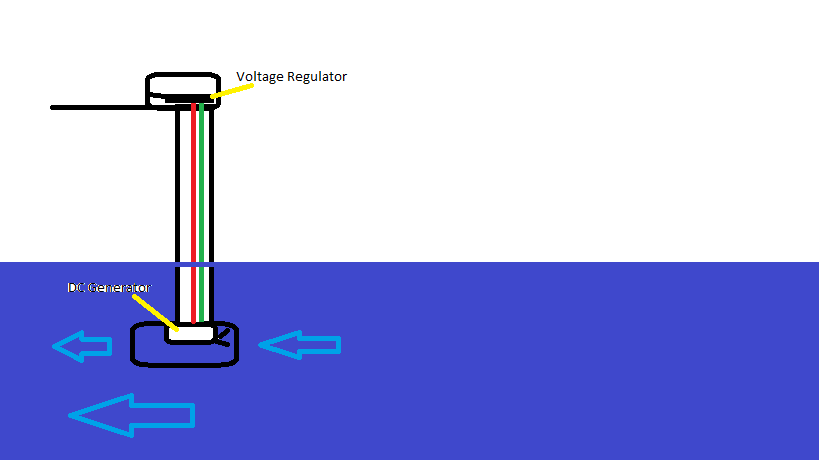 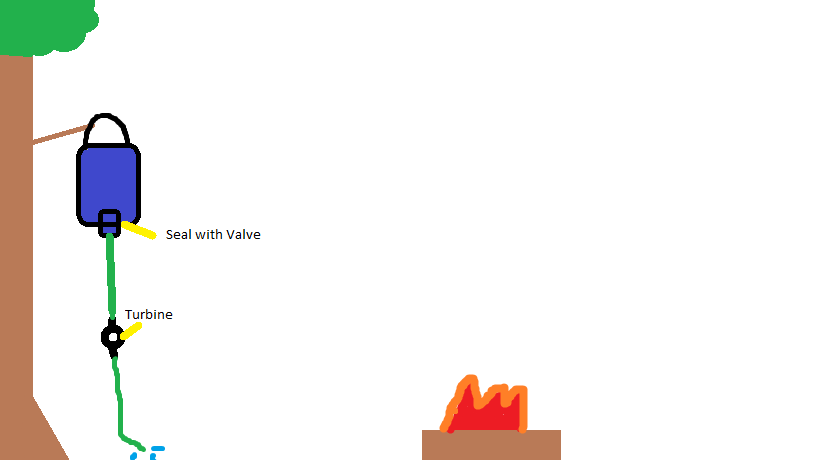 